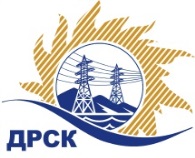 Акционерное Общество«Дальневосточная распределительная сетевая  компания»Протокол процедуры вскрытия поступивших конвертов с заявками / открытия доступа к заявкам участниковг. БлаговещенскСПОСОБ И ПРЕДМЕТ ЗАКУПКИ: Открытый электронный запрос предложений: «Железобетонные изделия подстанционные для нужд  филиала АО «ДРСК» «Амурские электрические сети»Плановая стоимость закупки: 7 002 200,00  руб. без учета НДС. Закупка 12.1 раздел 2.1. ГКПЗ 2018 г.ИНФОРМАЦИЯ О РЕЗУЛЬТАТАХ ВСКРЫТИЯ КОНВЕРТОВ:В адрес Организатора закупки поступило 4 (четыре) Заявки.Вскрытие конвертов (открытие доступа к заявкам) было произведено автоматически средствами электронной торговой площадки Единой электронной торговой площадки на Интернет-сайте https://rushydro.roseltorg.ru в присутствии секретаря Закупочной комиссии.Дата и время начала процедуры вскрытия конвертов с заявками на участие в закупке: 15:00 (время амурское) 31.08.2018 г. Место проведения процедуры вскрытия конвертов с заявками на участие в закупке: Единая электронная торговая площадка по адресу: https://rushydro.roseltorg.ru».В конвертах обнаружены заявки следующих участников:Секретарь Закупочной комиссии 1 уровня АО «ДРСК»	Елисеева М.Г.исп.Терёшкина Г.М.тел. (4162)27-260№ 02/МКС -В31.08.2018№ п/пПорядковый номер заявкиДата и время внесения изменений в заявкуНаименование участникаЗаявка без НДСЗаявка с НДССтавка НДС1129.08.2018 15:40Общество с ограниченной ответственностью "ПромСтрой Групп" 
ИНН/КПП 6658434978/665801001 
ОГРН 11366580167706975000.008230500.0018%2230.08.2018 12:09Закрытое акционерное общество «Новации и бизнес в энергетике» 
ИНН/КПП 7424022191/742401001 
ОГРН 10574360095317001595.968261883.2318%3331.08.2018 07:09Общество с ограниченной ответственностью "РесурсИнвестСтрой" 
ИНН/КПП 3810320798/381201001 
ОГРН 11138500217137001012.008261194.1618%4431.08.2018 08:22Общество с ограниченной ответственностью "НаноЭлектроМонтаж" 
ИНН/КПП 7736584929/773601001 
ОГРН 50877462347037002200.007002200.00Без НДС